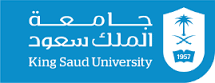 العنوان :-اسم الطالبة:الرقم الجامعي:الكلية:اسم المقرر ورمزه:الفصل /العام الدراسي:الدرجة  / التقدير   اسم استاذة المقرر:التوقيع: